Приложение 2.Задания к карточкам и ответами для учителя.Дана функция у=-4х+6. Найдите значение функции при значении аргумента, равном -2. (Ответ: у=14)Дана функция у=8х-4. Найдите значение аргумента при значении функции, равном 4. (Ответ: х=1)Найдите координаты точки пересечения графика функции у=2х-4 с осью Ох. (Ответ: (2;0))Найдите координаты точки пересечения графика функции у=-3х+6 с осью Оу. (Ответ: (0;6))Найдите координаты точки пересечения графиков функций у=3х-14 и у=5х-6.               (Ответ: (-4;-26))Найдите область определения функции у=. (Ответ: все числа, кроме -3)Найдите область определения функции у=. (Ответ: все числа)По графику функции определите значение функции, которое соответствует аргументу, равному 2. (Ответ: у=-6)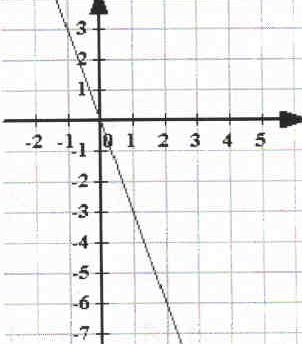 По графику функции определите значение аргумента, которому соответствует значение функции, равное -4. (Ответ: х=3)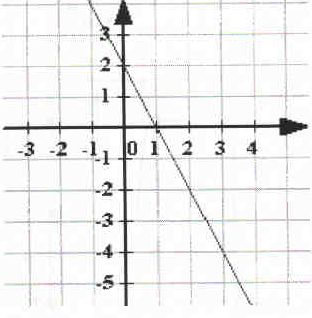 Начертите график функции у=2х-3.	Ответ: см. график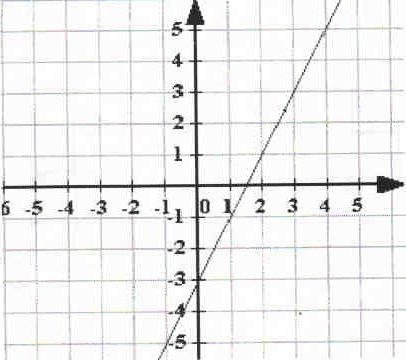 Начертите график функции у=-3х+2.		Ответ: см. график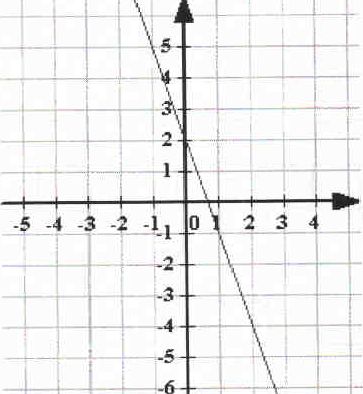 Начертите график функции у=-2х.                                                           Ответ: см. график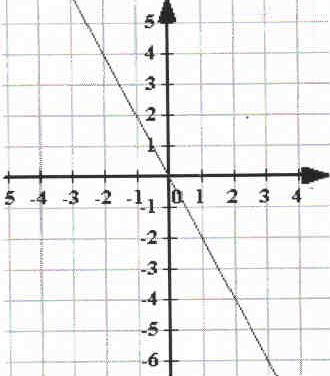 Принадлежит ли графику функции у=-8х+4 точка А(2;4)? (Ответ: нет)Принадлежит ли графику функции у=2х-3 точка В(4;5)? (Ответ: да)Из перечисленных функций назовите линейные:а) у=8х2+3;  б) у=-4х;  в) у=6(х-3);  г) у=2х(х+4). (Ответ: пункты б и в)Из перечисленных функций назовите прямую пропорциональность:а) у=4х2-1;  б) у=6х;  в) у=-4х+1  г) у=-4;  д) х=2. (Ответ: пункты б, г, д)Какой из графиков функций пересекает ось Ох:а) у=2х+1;  б) у=2х;  в) у=4;  г) х=5. (Ответ: пункты а, б, г)Какой из графиков функций пересекает ось Оу:а) у=-8;  б) у=-3х-2;  в) у=6х;  г) х=7. (Ответ: пункты а, б, в)В каких четвертях расположен график функции у=х? (Ответ: 1 и 3)На рисунке построен график движения пешехода. С помощью графика ответьте на вопросы: а) какое время был в пути пешеход?  б) с какой скоростью двигался пешеход? (Ответ: а) t=4 часа; б) v=5 км/ч.)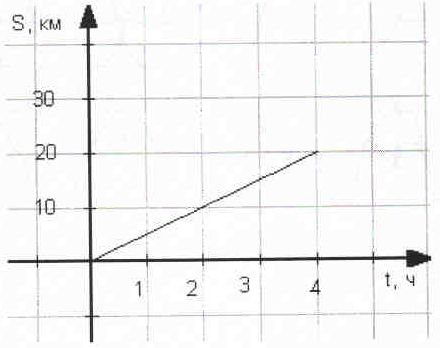 Длина прямоугольника х см, а ширина на 3 см меньше. Задайте формулами зависимость периметра прямоугольника от его длины и зависимость площади прямоугольника от его длины. Какая из этих зависимостей является линейной функцией? (Ответ: Р=4х-6 (см) - линейная; S=х(х-3) (см2))Определите координаты точки пересечения графиков функций у=8х-3 и у=-4х-27.       (Ответ: (-2;-19))Определите по графику функции значение аргумента, которому соответствует значение, равное 6. (Ответ: х=2)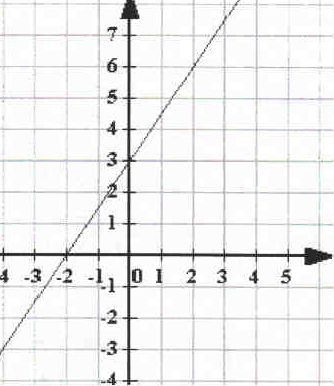 Какие из точек А(0;3), В(4;2), С(-4;2) принадлежат графику функции у=-х?              (Ответ: точка С)Определите к у линейной функции у=кх+3, если известно, что точка А(4;-1) принадлежит графику функции. (Ответ: к=-1) Определите в у линейной функции у=2х+в, если известно, что точка С(2;1) принадлежит графику функции. (Ответ: в=-3)У функции у=кх определите коэффициент к, если точка А(10;-2) принадлежит графику функции. (Ответ:к=-0,2)Среди перечисленных функций а) у=-3,6х-8; б) у=-20х+3; в) у=-3,6х; г) у=3,7х-13; д) у=-8-20х; е)у=3,6х+8 найдите те, графики которых параллельны. (Ответ: пункты а) и в); б) и д)) Среди перечисленных функций а) у=-1,5х+6; б) у=0,5х-6; в) у=0,5х+4; г) у=0,5х;                  д) у=3+1,5х найдите те, графики которых пересекают график функции у=-1,5х. (Ответ: пункты б), в), г), д))В каких координатных четвертях расположен график прямой пропорциональности, параллельный графику функции у=0,8х-1,6? (Ответ: у=0,8х, поэтому в 1 и 3 четвертях)Из перечисленных функций выберите те, графики которых пересекаются в точке А(0;-3):   а) у=х+5; б) у=4х-3; в) у=4х; г) у=-х-3; д) у=х-3. (Ответ: пункты б), г), д))Найдите координаты точек пересечения графиков функций у=2х+3 и у=3. (Ответ: (0;3))Найдите координаты точек пересечения графиков функций у=-4х+3 и х=2. (Ответ: (2;-5))Найдите координаты точек пересечения графиков функций у=2х-4 и у=4+2х. (Ответ: параллельны, не пересекаются)Принадлежит ли графику функции у=5 точка А(3;5)? (Ответ: да) Принадлежит ли графику функции х=-4 точка В(-4;2)? (Ответ: да)